Ханты-Мансийский автономный округ-ЮграНефтеюганское районное муниципальное общеобразовательное бюджетное  учреждение«Сингапайская средняя общеобразовательная школа»Протокол №2Заседания Управляющего совета НРМОБУ «Сингапайская СОШ»От 15.10.2021 годаПрисутствовали:Коновалова Л.В. – директор школыПетякина И.А. – представитель школыИльюк Е.С. - представитель школыМоскалюк Н.А. - представитель школыФоменко Л.В.. - представитель школыХаликова С.Т. – кооптированный член УСАрнгольд С.А. - представитель родительской общественностиЯлукова Т.В. - представитель родительской общественностиКислякова О.В. – представитель родительской общественностиГорбунова Т.А. - представитель родительской общественностиАрышева В.П. - представитель родительской общественностиКалинина О.В. - представитель родительской общественностиХороших З.К. - председатель ячейки с.п. Сингапай районного общества инвалидовПьянкова А.– учащаяся школыХолбекова Г. – учащаяся школыПРИГЛАШЕННЫЕ:Шаталина И.М.  – заместитель директора по безопасностиПОВЕСТКА1. О работе осенних пришкольных лагерей. (Москалюк Н.А.)	По первому вопросу О работе осенних пришкольных лагерей (лагерь с дневным пребыванием детей в осенний период НРМОБУ «Сингапайская СОШ»;  лагерь с дневным пребыванием детей в осенний период НРМОБУ «Сингапайская СОШ» совместно с автономной некоммерческой организацией «Приют для животных «Верный друг») слушали заместителя директора школы по ВР Москалюк Н.А., которая ознакомила присутствующих с вопросом по организации осенних лагерей с дневным пребыванием детей с 29.10.2021 г. по 06.11.2021 г. Рассказала о проведенной работе по подготовке:Подготовлена нормативно-правовая база осенних лагерей с дневным пребыванием детей;заключены договоры с организациями, обслуживающими осенний лагерь с дневным пребыванием детей;собраны пакеты заявлений родителей воспитанников (в количестве 60 штук, в том числе медицинские документы), законные представители уведомлены в получении путевки в учреждение;утверждено штатное расписание работников осенних лагерей с дневным пребыванием детей; проведена проверка работников осенних лагерей с дневным пребыванием детей на наличие (отсутствие) судимости и (или) факта уголовного преследования;утверждены приказами директора школы Программы отдыха и занятости детей осенних лагерей с дневным пребыванием детей.Решение: Принять информацию к сведению.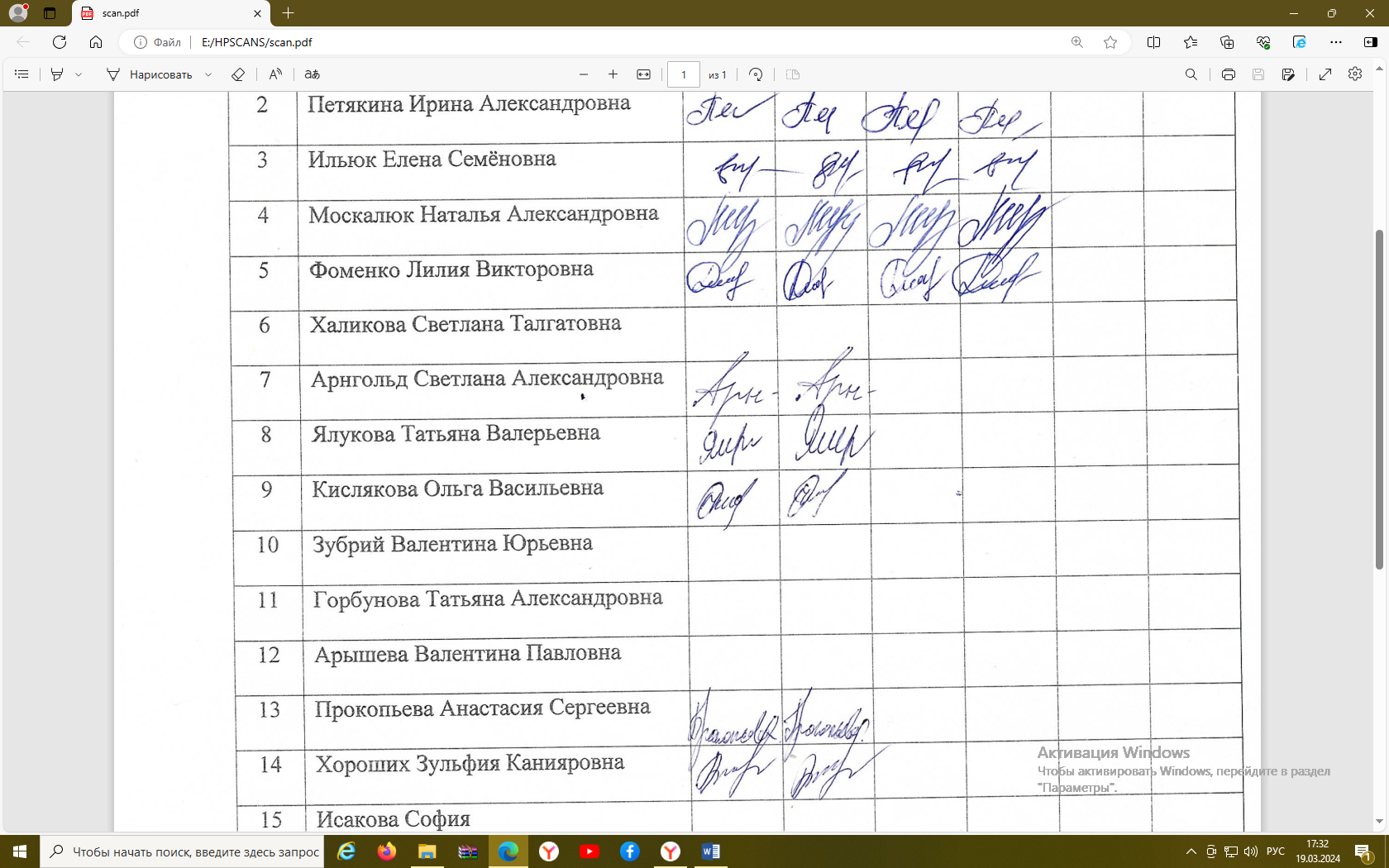 Председатель УС    _________________  О.В. Кислякова 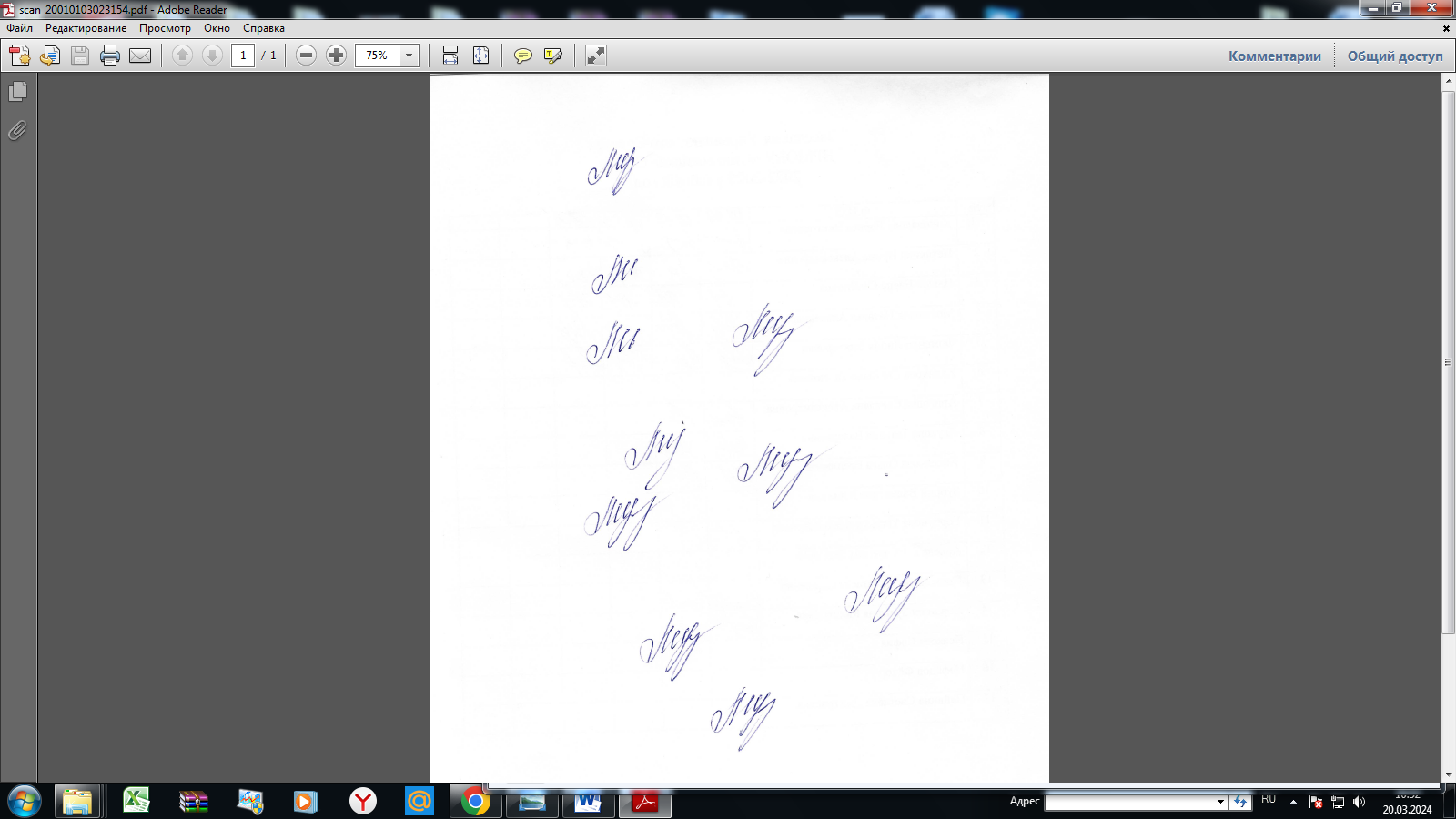 Секретарь УС         _________________   Н.А. Москалюк